茨木市立　水尾小学校　茨木っ子グローイングアップ計画　　　　　　　　　　　　　　　　　　　　　　　　　　　　　　　　　　　　　　　平成３０年１０月作成　　３年間の計画　　　　　　　　　　　今年度の結果と取組みについて　　　　　　　　　○●国語●○○●算数●○○●理科●○○●経年比較●○○●取組み●○○●子どもたちに育みたい力●○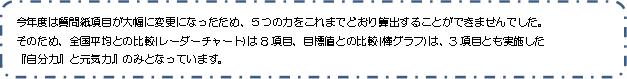 ○●体力●○目標平成２９年度(２０１７年度)平成３０年度(２０１８年度)平成３１年度(２０１９年度)中学校ブロック保幼小中連携自己肯定感の向上～集団づくりとコミュニケーション力の育成～・小中合同授業研の実施・夏季小中合同研修会の実施・南中ブロックスタンダードの実践検証と、目指す子ども像の共通理解・人権学習においての共通理解・いきいきスクールの実施・研究授業や参観など、各校の行事の交流・保幼小中カリキュラムの実践と検討・連携通信の発行・テーマや教科を設定した小中合同授業研の実施。・夏季小中合同研修会の実施・南中ブロックスタンダードの定着に向けての検証・人権学習においての共通理解・いきいきスクールの実施・研究授業や参観など、各校の行事の交流・英語教育の小中・小小交流・保幼小中カリキュラムの実践と検討・連携通信の発行・テーマや教科を設定した小中合同授業研の実施。・夏季小中合同研修会の実施・自己肯定感向上につながる南中ブロックスタンダードのさらなる検討、検証・人権学習においての共通理解・いきいきスクールの実施・研究授業や参観など、各校の行事の交流・英語教育の小中・小小交流・保幼小中カリキュラムの実践と検討、見直し・連携通信の発行確かな学力の育成自ら学び、自ら考え、判断、行動し、よりよく問題を解決する力を育てる〇推進計画の作成〇全職員の共通理解（研究冊子「水尾の知恵袋」の活用・検証・見直し・次年度版の作成）〇３研究部会での校内研究授業・授業公開・研修会の実施〇わかる・楽しい・居場所がある授業・環境づくり（南中スタンダードの実践・ユニバーサルデザインの学校・授業づくり）〇基礎学力の充実（習熟度別授業・放課後学習教室・もくもくタイム・宿題がんばり週間の活用、学期毎の「学び方をふり返ろう」の実施、等）〇思考力・判断力・表現力の育成（問題解決学習の推進、全教科・活動での言語活動の充実、等）〇外国語活動を中心とした小中連携の取組み（いきいきスクール・NET）〇読書活動の充実（朝の読書タイム・絵本のひろば・ペア学級での読み聞かせ）〇初年度の取組みの検証と計画の見直し〇全職員の共通理解（研究冊子「水尾の知恵袋」の活用・検証・見直し・次年度版の作成）〇３研究部会での校内研究授業・研修会の実施〇わかる・楽しい・居場所がある授業・環境づくり（南中スタンダードの検証・ユニバーサルデザインの学校・授業づくり）〇基礎学力の充実（習熟度別授業・放課後学習教室・もくもくタイム・宿題がんばり週間の活用、学期毎の「学び方をふり返ろう」の実施、等）〇思考力・判断力・表現力の育成（問題解決学習の推進、全教科・活動での言語活動の充実、等）〇外国語活動を中心とした小中連携の取組み（いきいきスクール・NET）〇読書活動の充実（朝の読書タイム・絵本のひろば・ペア学級での読み聞かせ）〇２年間の取組みの検証と計画の見直し〇全職員の共通理解（研究冊子「水尾の知恵袋」の活用・検証・見直し・次年度版の作成）〇３研究部会での校内研究授業・研修会の実施〇自己肯定感向上につながる授業・環境づくり（南中スタンダードのさらなる検証、定着・ユニバーサルデザインの学校・授業づくり）〇基礎学力の充実（習熟度別授業・放課後学習教室・もくもくタイム・宿題がんばり週間の活用、学期毎の「学び方をふり返ろう」の実施、等）〇思考力・判断力・表現力の育成（問題解決学習の推進、全教科・活動での言語活動の充実、等）〇外国語活動を中心とした小中連携の取組み（いきいきスクール・NET）〇読書活動の充実（朝の読書タイム・絵本のひろば・ペア学級での読み聞かせ）豊かな人間性を育む自己肯定感・自己有用感を高め、友だちと認め合える豊かな心を育てる〇つながりを大切にした授業づくり（子どもと子ども・子どもと教材・子どもと教師）〇系統性のある人権学習の取組みの推進（ちがいやもちあじを認め合い豊かさに）〇6年間の積み上げを大切にした取組み（人権週間、生活アンケート、平和集会、ペア学級、MJF、読み聞かせ）〇自己肯定感・自己有用感の育成〇道徳教科化へ向けての研究〇児童理解を深めるための家庭・地域・保幼小中連携〇つながりを大切にした授業づくり（子どもと子ども・子どもと教材・子どもと教師）〇系統性のある人権学習の取組みの推進（ちがいやもちあじを認め合い豊かさに）〇6年間の積み上げを大切にした取組み（人権週間、生活アンケート、平和集会、ペア学級、MJF、読み聞かせ）〇自己肯定感・自己有用感の育成〇道徳の時間を要とした道徳教育の研究・推進〇児童理解を深めるための家庭・地域・保幼小中連携〇つながりを大切にした授業づくり（子どもと子ども・子どもと教材・子どもと教師）〇系統性のある人権学習の取組みの推進（ちがいやもちあじを認め合い豊かさに）〇6年間の積み上げを大切にした取組み（人権週間、生活アンケート、平和集会、ペア学級、MJF、読み聞かせ）〇自己肯定感・自己有用感の育成〇道徳の時間を要とし、教育活動全体を通じての道徳教育の推進〇児童理解を深めるための家庭・地域・保幼小中連携健康・体力の増進心身ともに健康で、たくましく生きる力を育てる〇なわとび朝会（ペア学級）〇マラソン大会、ウィンタートレーニング（持久走）〇立命館大学と連携し、授業において短時間運動プログラムの導入。全学年体力テストの実施。〇体力アップタイム等休み時間に子どもたちが体を動かすことを広げる取り組みの推進。〇運動量の確保やめあて、ふりかえりを大切にした体育の授業づくり〇体育用具の整備や体育版水尾小スタンダードの提案〇校内研修の定期的な実施〇健全な食生活を実践し健康を維持できる子の育成（養護教諭、栄養教諭との連携）〇なわとび朝会（ペア学級）〇マラソン大会、ウィンタートレーニング（持久走）〇立命館大学と連携した短時間運動プログラムを取り入れた成果を体力テストの結果を基に考察した上で必要な運動の積極的な実施〇体力アップタイム等休み時間に子どもたちが体を動かすことを広げる取り組みの推進。〇運動量の確保やめあて、ふりかえりを大切にした体育の授業づくり〇体育用具の整備や体育版水尾小スタンダードの考察〇校内研修の定期的な実施〇健全な食生活を実践し健康を維持できる子の育成（養護教諭、栄養教諭との連携）〇なわとび朝会（ペア学級）〇マラソン大会、ウィンタートレーニング（持久走）〇前年度考察した児童の強み、課題を基に必要な短時間運動プログラムを行い、体力テストの結果の考察。〇体力アップタイム等休み時間に子どもたちが体を動かすことを広げる取り組みの推進。〇運動量の確保やめあて、ふりかえりを大切にした体育の授業づくり〇体育用具の整備や体育版水尾小スタンダードの考察〇校内研修の定期的な実施〇健全な食生活を実践し健康を維持できる子の育成（養護教諭、栄養教諭との連携）支　援　教　育　の　充　実支　援　教　育　の　充　実支　援　教　育　の　充　実支　援　教　育　の　充　実支　援　教　育　の　充　実